附件1：鄂尔多斯市杭锦旗2023年事业单位公开引进高层次和急需紧缺人才“西安站”简章一、引进数量本次“西安站”共专场引进49名高层次和急需紧缺人才。二、引进范围西北工业大学、西安电子科技大学、陕西师范大学、西安交通大学应往届毕业生。三、引进岗位、专业及具体要求详见《鄂尔多斯市杭锦旗2023年事业单位公开引进高层次和急需紧缺人才“西安站”岗位信息表》（附件）简称岗位信息表。四、资格条件1.具有中华人民共和国国籍；2.遵守中华人民共和国宪法和法律，拥护中国共产党领导和社会主义制度。3.铸牢中华民族共同体意识，自觉维护民族团结进步。4.具有良好的政治素质和道德品行，具有较强的事业心和责任感。5.本次引进人才户籍不限。6.年龄、学历及专业岗位需求条件详见《岗位信息表》。7.具有符合岗位要求的工作能力及正常履行职责的身体条件和心理素质。8.具有与引进岗位相适应的业务知识和社会实践工作能力、沟通协调能力、吃苦耐劳精神及团队协作精神。应聘人员学历、学位取得日期截止至2023年7月31日。其他条件的取得时间要求为公开引进报名开始日前（含引进岗位信息表中要求的资格条件）。9.岗位所需的其他条件。（二）有下列情形之一的人员不能报考1.在读的普通高等学校全日制专科生、本科生、研究生（不含应届毕业生）。2.试用期内和未满最低服务年限的机关、事业单位工作人员（列编招聘或引进）。 3.曾因犯罪受过刑事处罚的人员，被开除中国共产党党籍的人员，被开除公职的人员，被依法列为失信联合惩戒对象的人员。4.在公务员招考或事业单位公开招聘或引进中被认定有舞弊等严重违反录用（聘用）纪律行为并处在禁考期限内的人员。5.现役军人。6.应聘后即构成回避关系岗位的人员。7.法律法规规定不得聘用为事业单位工作人员的其他情形人员。五、引进程序（一）信息发布本次公开引进高层次和急需紧缺人才公告通过杭锦旗人民政府门户网站（杭锦之窗）、杭锦发布微信公众号向社会公开、西北工业大学、西安电子科技大学、陕西师范大学、西安交通大学校园网站发布，后期有关考试信息均在杭锦旗人民政府门户网站（杭锦之窗）发布。（二） 报名1.报名统一采取网上报名的方式进行。应聘人员直接登录网址：（https://www.nmgbfrc.com/announcement/index.php?id=188）进行网上报名和打印准考证（打印准考证请于面试一周前及时关注网上通知）2.报名时间：2023年3月22日上午09:00至3月26日下午17:00.3.每位应聘人员只能应聘一个岗位，且必须使用有效居民身份证、学历证和学位证、在线验证报告和本人近期正面免冠2寸数码彩照2张等有关证件。4.报名人员必须对所提交材料的真实性、准确性、完整性、一致性、有效性负责，凡因所提交材料不真实、不准确、不完整、不一致而影响报名、资格审查、聘用的，责任由报考者自行承担。提供虚假信息或隐瞒重要信息情节严重的，取消引进资格，并记入本人诚信档案。 5.报名人员报名时所留联系电话在招考期间需保持畅通，因电话无法接通或所留号码错误而影响本人应聘的，责任自负。（三）资格初审1.资格初审截止时间：2023年3月27日下午16:00.2.资格初审工作在网上进行，由公开引进人才专项工作领导小组负责。应聘人员在网上成功提交报名信息后应随时登录报名网站查询自己的资格初审结果，初审通过后不能再修改报名信息。（四）资格复审1.资格复审工作由公开招聘工作领导小组完成，资格复审时间、地点和面试的有关要求，提前在报名网站上发布公告。2.资格复审重点审核应聘人员所填报的信息是否真实准确，是否符合应聘岗位相应资格条件。凡不符合应聘条件，所填报个人信息与所持证件不符以及隐瞒重要信息或提供虚假证明材料，情节严重的，一律取消面试资格。3.资格复审须提供有效居民身份证、学历证和学位证或在线验证报告等。（五）面试1.由旗公开引进人才专项工作领导小组办公室负责组建面试评估组，对符合条件人员进行面试，面试采取结构化面试方式进行，面试语种为国家通用语言。面试不设开考比例，由旗公开引进人才专项工作领导小组研究划定面试成绩合格线。2.面试时间及地点另行通知。3.面试个人成绩当场公布，整体成绩及进入考察环节人员名单将通过杭锦旗人民政府门户网站进行公示，同一岗位末位成绩出现并列的组织加试确定考察体检人选。（六）考察1.由旗公开引进人才专项工作领导小组办公室负责对拟引进人选根据面试成绩由高到低排序，以 1:1 的比例进行考察，考察内容包括政治素养、理想信念、道德品行、专业知识水平、学习工作能力等情况。2.考察主要采取查阅个人档案、谈话了解等方式进行。考察要做到全面、客观、公正。3.具体考察时间通过电话另行通知。考察结束后，在决定人选前，与本人沟通确认是否决定到我旗工作等事宜。放弃考察或考察不合格出现空缺名额的按面试成绩由高到低依次进行递补。（七）体检面试和考察工作结束后、等额确定进入体检范围人选，体检具体时间和地点另行通知。1.体检项目和标准参照《公务员录用体检特殊标准（试行）》《公务员录用体检通用标准（试行）》有关规定进行。2.体检工作程序、项目及标准严格按照《人力资源和社会保障部国家卫生计生委国家公务员局关于修订<公务员录用体检通用标准（试行）>及<公务员录用体检操作手册（试行）>有关内容的通知》（人社部发〔2016〕140号）等规定进行。体检时间：面试成绩公示后五个工作日内。体检地点：二级乙等及以上医疗机构。3.考生不按时体检、体检不合格或在体检过程中弄虚作假、隐瞒真实情况的取消录用资格，按照考生面试成绩由高到低的顺序进行等额递补。（八）公示确定拟引进人员名单将在杭锦旗人民政府门户网站进行公示，公示期间接受社会监督举报，公示期为5个工作日。1.对反映的问题影响聘用经查证属实的，取消录用资格，并按照面试成绩由高到低的顺序进行等额递补；对反映的问题一时难以查实的，可暂缓录用，待问题查清后再决定是否聘用。2.对公示没有问题或者反映的问题不影响聘用的，杭锦旗人力资源和社会保障局按照规定办理相关手续。（九）聘用引进单位根据有关规定与引进人员签订事业单位聘用合同，合同期限为3年。对无故不办理相关手续者，取消引进资格，所空缺岗位可依次递补。引进人员实行试用期制度，新聘人员属于初次就业的，试用期为12个月；其他聘用人员一般不超过3个月；特殊情况的，最长不超过6个月，试用期间包括在聘用合同期内。试用期满考核合格的，予以正式聘用；不合格的，取消聘用，所空缺岗位不再进行递补。六、待遇（一）引进人员为事业编制，签订合同后，享受事业单位工作人员工资福利待遇。    （二）引进人员符合《鄂尔多斯市人才安居保障实施办法》规定条件的，按规定给予高校毕业生安家补贴和高层次人才购房补贴（分别为：国内一流大学建设高校一流学科博士毕业生可申请40万元安家补贴；其他高校博士毕业生和国内一流大学建设高校一流学科硕士毕业生可申请30万元安家补贴； 其他高校硕士毕业生和国内一流大学建设高校一流学科本科毕业生可申请10万元安家补贴； 国内一流大学建设高校其他学科本科毕业生可申请5万元安家补贴）。七、其他事项本次引进工作坚持“公开、公平、公正”的原则，自觉接受旗纪检监察部门及社会各界的监督。严格执行人才引进纪律规定，坚决杜绝弄虚作假、徇私舞弊等不良现象。本次人才引进资格审查、面试、体检、考察等各环节出现缺额的，依次进行递补3次，电话通知递补考生。办理聘用备案手续后，放弃或被取消录用导致岗位空缺的不再递补。公告未尽事宜及有关信息，将在杭锦旗人民政府门户网站发布，请予关注。公告由杭锦旗公开引进人才专项工作领导小组办公室负责解释。政策咨询电话：0477-6628872、16647792631，咨询时间为上午8:30—12:00，下午14:30—17:30，法定节假日除外。附：杭锦旗2023年事业单位公开引进高层次和急需紧缺人才“西安站”岗位信息表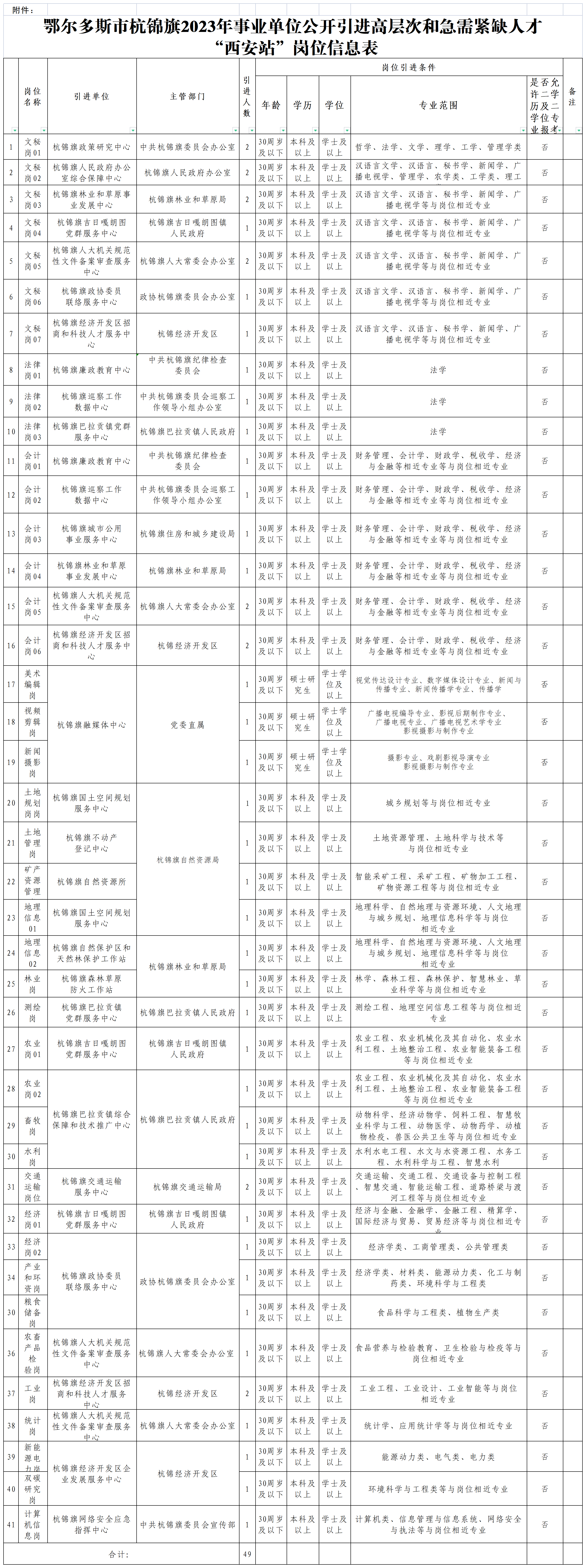 